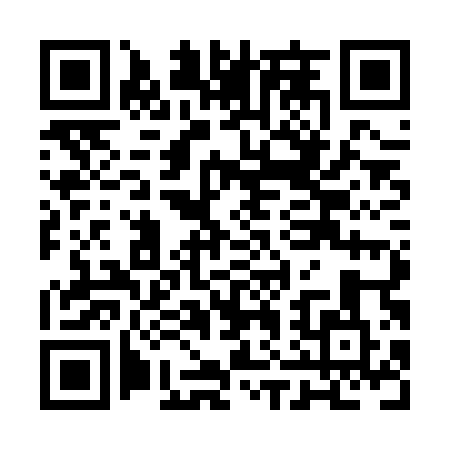 Prayer times for Glovertown South, Newfoundland and Labrador, CanadaMon 1 Apr 2024 - Tue 30 Apr 2024High Latitude Method: Angle Based RulePrayer Calculation Method: Islamic Society of North AmericaAsar Calculation Method: HanafiPrayer times provided by https://www.salahtimes.comDateDayFajrSunriseDhuhrAsrMaghribIsha1Mon5:136:431:105:387:389:082Tue5:106:411:095:397:399:103Wed5:086:391:095:407:419:114Thu5:066:371:095:417:429:135Fri5:036:341:095:427:439:156Sat5:016:321:085:437:459:177Sun4:586:301:085:447:469:198Mon4:566:281:085:457:489:219Tue4:546:261:075:467:499:2210Wed4:516:241:075:477:519:2411Thu4:496:221:075:487:529:2612Fri4:466:201:075:497:549:2813Sat4:446:181:065:507:559:3014Sun4:416:161:065:517:579:3215Mon4:396:141:065:527:589:3416Tue4:376:121:065:538:009:3617Wed4:346:111:055:548:019:3818Thu4:326:091:055:558:039:4019Fri4:296:071:055:568:049:4220Sat4:276:051:055:578:069:4421Sun4:246:031:055:588:079:4622Mon4:226:011:045:598:099:4823Tue4:195:591:046:008:109:5024Wed4:175:571:046:018:129:5225Thu4:155:561:046:028:139:5526Fri4:125:541:046:038:149:5727Sat4:105:521:046:048:169:5928Sun4:075:501:036:058:1710:0129Mon4:055:491:036:068:1910:0330Tue4:025:471:036:068:2010:05